Dane techniczne:Kaptur ochronny nr 6893 M4 AMF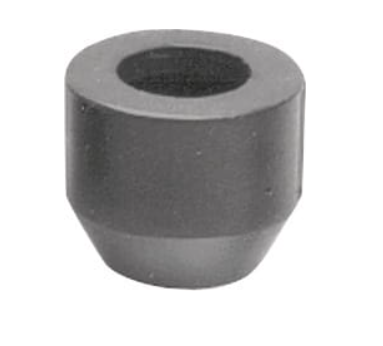 Wymiary: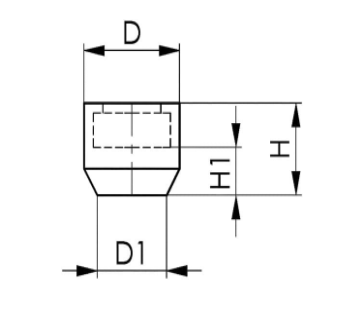  D=11mm D1=7mm H1=4,2mmH=8,5mm 